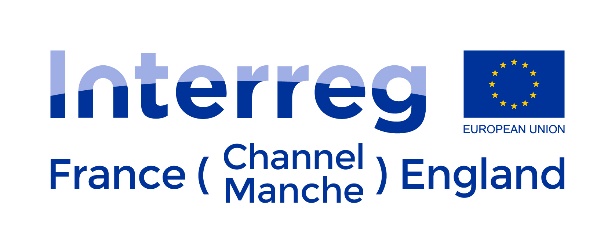 Offline templateMicro-Project Application FormPlease note that the Micro-Project Application Form (MAF) must be completed and submitted via the Electronic Monitoring System (eMS) of the Programme, this offline template is for information and preparation purposes only.The JS strongly recommends that applicants use this template as a working document to familiarise themselves with the Application Form, and transfer in to eMS after the contents have been reviewed by a Programme Facilitator.Drafting and submitting your application through the monitoring systemThe Interreg VA France (Channel) England Programme is using eMS for the submission and assessment of applications, and project monitoring.The eMS system has been developed by INTERACT. Online submissionApplications need to be submitted electronically through eMS. eMS is a web application that is accessible from common internet browsers. It is however advised to use Google Chrome.To submit an application, you will need to register and login using the following url: http://emschannelmanche.norfolk.gov.uk/ems/
The functions of the system are in line with data standards for filling and submitting data using web based applications. AttentionSave your changes.  Changes do not automatically save in eMS. Please be aware that you need to save all changes manually. eMS will not provide any warning before leaving a section of the Application Form with unsaved data, or before logging out. Always remember to save the data before leaving, using the Save button in the upper left corner. Use of “Enter”.  Do not use the Enter/Return key in forms as it may lead to unexpected results. Always use the commands provided by eMS interface.  Lead Partner access The proposed Lead Partner (LP) is responsible for the registration and submission of the micro project application. To register on eMS, the LP must connect to eMS and click on “Register”. The person registering should be the contact person of the LP institution. Automatically generated emails (e.g. on successful submission) will be sent to the email address used for registration only. Please contact your facilitator for advice when registering on eMS. If you have got any issues related to a password or username, please send an email to ems@norfolk.gov.uk Filling in and submitting your application The LP can give editing rights for some sections of the Application Form to other users (namely the Project Partners PPs). The PP representatives have to be registered on the system and to have provided the LP with their username. The LP can then add new users in the “User Management” section. Users can be granted either read-only rights (“add for reading”), or edit and add data rights (“add for modification”).The JS strongly advises partnerships to work together on this offline template. Once finalised and after reviewed by a Programme Facilitator, it is advised that only the LP enters the micro project data onto eMS, including information on each PP.To a certain extent, it is possible for different users to work in parallel (at the same time) on the same Application Form. When working in parallel, users must make sure that they are not working in the same section or sub-section (in the case that the section is divided).Please note that you can create a PDF file of the Application Form at any point during its development by clicking on the “Save As PDF File” button. You will find the created PDF file(s) under the general menu in the section “File browser” (the saving of the PDF document in the file browser might take several minutes).Automatic checks of eMS Once the entry of information into the MAF is at an advanced stage, but well before its final submission, it is recommended to perform the automatic checks on the correctness of data entered into the MAF.This check is done by pressing the “Check Saved Project” button in the menu on the left. The system then performs several automatic checks of the formal requirements (e.g. completeness of information, minimum number of partners, etc.). If all automatic checks are successfully passed, the message “Success” will be displayed. In case of automatic checks showing deficiencies, the system indicates these in an error message on top of the page and the partnership can amend the Application Form accordingly.Please note that the automatic checks serve as an informative guide. You are responsible for the completeness of your micro project application. Final submission Before the final submission of the Application Form it is recommended that applicants save the final version of the Application Form as a PDF file.When submitting the final Application Form by pressing the “Submit Saved Project” button, the system performs the same automatic checks described above. Only if all automatic checks are successfully passed, will the MAF be officially submitted. Once submitted, a signed hard copy of the Application Form in the language of the LP must reach the Joint Secretariat within 5 working days of the submission of the application on eMS. The JS will notify the LP upon receipt of the paper version of the application.Helpdesk and technical supportFor more information or support please see the France (Channel) England Programme website. There you will find Guidance Notes and other relevant information to support the drafting of your application.For more information on how to fill in the form please consult the document “eMS Technical Guidance for” available on the Programme website.For any IT related issues experienced with the online submission system, please contact the JS or send an email to: ems@norfolk.gov.ukOffline template Application FormBelow you will find the data and questions the Programme Monitoring Committee require for a complete MAF. The template below serves as a working document during the drafting phase of your proposal. Please note that your application needs to be filled in and submitted using eMS.A glossary of the terms used is available on the Programme website : 
https://interreg5a-fce.eu/en/programme/downloadable-documents/A.1 Micro-Project overview A.1.1 Micro-Project identificationA.1.2 Micro-Project summary 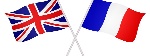 Please give a short overview of the micro-project and describe: -	the common challenge(s) of the Programme Area you are tackling in your micro-project;-	the specific objective of the micro-project and the expected long-term effect your micro-project will deliver;-	the main outputs you will produce and who will benefit from them;-	the approach you plan to take and why is cross-border approach needed;-	the added value of the partnership;-	what is new/original about it?                    Max 3000 characters B.1 Partners list Lead Partner Address Legal and financial informationLegal representative				   Project CoordinatorB.1.1 Experience and role of partner Describe the organisation’s thematic expertise and any experience relevant to the micro-project.What is the role of this Partner in the micro-project?Max 2500 charactersB.1.2 Other EU or international projects If applicable, describe the organisation’s experience in participating in and/or managing EU co-financed projects or other international projects.Max 1500 characters Project Partner 2Address Legal and financial informationLegal representative				   Project CoordinatorB.1.1 Experience and role of partner Describe the organisation’s thematic expertise and any experience relevant to the micro-project.What is the role of this Partner in the micro-project?Max 2500 charactersB.1.2 Other EU or international projects If applicable, describe the organisation’s experience in participating in and/or managing EU co-financed projects or other international projects.Max 1500 characters Project Partner 3Address Legal and financial informationLegal representative				   Project CoordinatorB.1.1 Experience and role of partner Describe the organisation’s thematic expertise and any experience relevant to the micro-project.What is the role of this Partner in the micro-project?Max 2500 charactersB.1.2 Other EU or international projects If applicable, describe the organisation’s experience in participating in and/or managing EU co-financed projects or other international projects.Max 1500 characters Project Partner 4Address Legal and financial informationLegal representative				   Project CoordinatorB.1.1 Experience and role of partner Describe the organisation’s thematic expertise and any experience relevant to the micro-project.What is the role of this Partner in the micro-project?Max 2500 charactersB.1.2 Other EU or international projects If applicable, describe the organisation’s experience in participating in and/or managing EU co-financed projects or other international projects.Max 1500 characters Project Partner 5Address Legal and financial informationLegal representative				   Project CoordinatorB.1.1 Experience and role of partner Describe the organisation’s thematic expertise and any experience relevant to the micro-project.What is the role of this Partner in the micro-project?Max 2500 charactersB.1.2 Other EU or international projects If applicable, describe the organisation’s experience in participating in and/or managing EU co-financed projects or other international projects.Max 1500 characters The above information is needed for ALL Project Partners. 
Please note that under the micro-project scheme the number of PPs (including LP) is limited to 5.C.1 Project relevanceC.1.1 Contribution to the Programme Specific Objectives Please explain in what way your micro-project contributes to the Programme Result Indicator of the chosen Programme Specific Objective.         Max 2000 characters C.1.2 Need and Demand Why is your micro-project needed?-Describe the identified problem (giving evidence of need within the Programme Area)-Describe the existing offer, what is lacking and why your solution is needed and is innovative by comparison (based on the outputs and deliverables).Max 3000 characters C.1.3 Cross-Border Added-ValueWhy is cross-border cooperation needed to achieve the micro-project specific objective and result?Please explain why the micro-project specific objective cannot be efficiently reached acting only on a national/regional/local level and/or describe what benefits the Project Partners/target groups/project area/Programme Area gain in taking a cross-border approach.Please detail how the partnership will jointly implement the project activities and tasks.Max 1500 characters C.2 Project focusC.2.1 Programme Priority Specific Objective C.2.2 Micro-Project Specific ObjectiveWhat is the specific objective of the micro-project and how does it link to the Programme Specific Objective?Please explain the micro-project specific objective and how it contributes to the chosen Programme Specific Objective. Max 500 characters C.2.3 Programme Result IndicatorC.2.4 Micro-Project Main Results What are the micro-project results and how do they link to the Programme Result Indicator?Specify one or more micro-project results and describe its contribution to the Programme Result Indicator.Please describe how you will measure the project results.Max 500 characters C.3 Project ContextC.3.1 Synergies What are the synergies with past or current EU and other projects or initiatives the micro-project makes use of?Please explain the experience gained/lessons learned from other projects, and how the micro-project will complement these approaches.Do not just list all your previous projects. Please only mention projects related to the project's topic, activities and outputs. If there are projects carried out by organisations that are not a part of your project's partnership, please refer to these as well.Max 2000 characters C.3.2 Sustainability / Durability How will the micro-project ensure that micro-project outputs and results have a lasting effect beyond micro-project duration?Please describe concrete measures taken during and after the micro-project implementation to strengthen the durability of the project outputs and results.Max 2000 charactersC.3.3 Location of project activities  a) Please indicate the location of the project activities by listing the NUTS codes for the relevant areas of the Programme Area (see Appendix III)b) Please indicate if any of the activities will be implemented outside of the Programme Area? YES/NO - and if yes please explain why it would not be possible to do it within the FCE area.Max 2000 characters C.4 Horizontal principles Please indicate which type of contribution to horizontal principles applies to the micro-project, and justify.D.1 Work Package listWP P PreparationDescription Summary description of activities carried out and contribution of each Partner.The micro-project preparation phase is very important because it is the basis for a successful micro-project. In this phase the micro-project content will be defined, as well as the partnership and the involvement of each organisation. Good micro-project preparation will ensure that the micro-project is implemented in the most efficient way. Max 1500 characters WP M ManagementDescription a) Describe how the management on the strategic and operational level will be carried out in the project, specifically:structure, responsibilities and procedures for the day-to-day management and co-ordination;name and background of the management team (project, finance & communication officer)communication within the partnership;reporting and evaluation procedures;risk and quality management. Please detail the procedure and planning for the selection of the FLC.Explain also the arrangements planned for all Partners to attend training.b) Procurement How are Partners going to meet organisational, national and EU procurement requirements?Max 2500 characters Activities in the work package WP T1 Implementation (WP to be renamed by applicant)(Starting from WP T1– up to WP T3 – The maximum limit of implementation work packages is 3)Description Summary description and objective of the work package including explanation of how will Partners be involved (who will do what).Max 1500 characters Main outputs Please describe the micro-project main outputs that will be delivered based on the activities carried out in this work package. For each micro-project main output a Programme output indicator should be chosen. Please note that they need to have the same measurement unit.Please note that not every work package must/will have one or several micro-project main outputs. A micro-project main output is an output that contributes directly to the micro-project result and a deliverable is a side-product of the project that contributes to the micro-project main outputFor each output the following fields need to be completed.  Activities in the work package Target groups Who will use the main outputs delivered in this work package? Choose only the relevant target groups. How will you involve target groups (and other stakeholders) in the development of the micro-project main outputs?Max 500 characters Procurement How are Partners going to meet organisational, national and EU procurement requirements?Max 1000 characters WP T2 Implementation (WP to be renamed by applicant)Description Summary description and objective of the work package including explanation of how will Partners be involved (who will do what).Max 1500 characters Main outputs Please describe the micro-project main outputs that will be delivered based on the activities carried out in this work package. For each micro-project main output a Programme output indicator should be chosen. Please note that they need to have the same measurement unit.Please note that not every work package must/will have one or several micro-project main outputs. A micro-project main output is an output that contributes directly to the micro-project result and a deliverable is a side-product of the project that contributes to the micro-project main outputFor each output the following fields need to be completed.  Activities in the work package Target groups Who will use the main outputs delivered in this work package? Choose only the relevant target groups. How will you involve target groups (and other stakeholders) in the development of the micro-project main outputs?Max 500 characters Procurement How are Partners going to meet organisational, national and EU procurement requirements?Max 1000 characters WP T3 Implementation (WP to be renamed by applicant)Description Summary description and objective of the work package including explanation of how will Partners be involved (who will do what).Max 1500 characters Main outputs Please describe the micro-project main outputs that will be delivered based on the activities carried out in this work package. For each micro-project main output a Programme output indicator should be chosen. Please note that they need to have the same measurement unit.Please note that not every work package must/will have one or several micro-project main outputs. A micro-project main output is an output that contributes directly to the micro-project result and a deliverable is a side-product of the project that contributes to the micro-project main outputFor each output the following fields need to be completedActivities in the work package Target groups Who will use the main outputs delivered in this work package? Choose only the relevant target groups. How will you involve target groups (and other stakeholders) in the development of the micro-project main outputs?Max 500 characters Procurement How are Partners going to meet organisational, national and EU procurement requirements?Max 1000 characters D.2 Target groups D.3 Reporting periodsE.1 Micro-Project budget per periodPlease fill in the expected ERDF expenditure per period (as stated in reporting periods)E.2 Partner budgets Budget for the micro-project will be filled per partner, per budget line, per work package. Please fill the information below for each partner.Project budget overviewTables will be automatically generated by eMSCo-financing per partnerProject budget per partner per budget lineProject budget per partner per work packageProject budget per work package per budget lineIn kind contribution per partnerAttachments to uploadsAttachments associated with your applicationMandatory attachments:De Minimis Form (for each PP)Draft Partnership AgreementLetters of Engagement (In case of external match-funding or shared costs)Letters of Intent and organisation charts (if applicable)For organisations which are private sector (including charities), a copy of the last three years of accounts must be providedAdditional attachments: Covering LetterPlease be aware that if any of the above mandatory attachments is missing when submitting the application on eMS, the micro-project will be declared ineligible.De Minimis Form (for each PP)You are asked to complete this declaration of previous State aid received under the De Minimis ruleDraft Partnership AgreementThe Partnership Agreement template should be used by all micro-projects in its entirety. Applicants are however invited to tailor the PA to their needs by adding, where possible and if needed, additional provisions (with regards for instance to the obligations of the LP/PPs, Intellectual Property Rights, shared cost, confidentiality, preparation cost allocation, etc.) in the Annex 1 of the PA.Please note that the draft PA does not need to be signed by the partnership.The final signed Partnership Agreement should be presented to the Managing Authority after the micro-project approval and before the Grant Offer Letter can be signed. Letters of EngagementIn case of external match-funding, signed Letters of Engagement for each organisation contributing to the micro project. This also apply to Project Partners in case of shared costs. The Letter of Engagement is a commitment to support the Programme activities and verifies that the organisation is willing to commit financially to the micro project. The amounts reported in the letter have to correspond to the amounts stated in the MAF. The financial commitment in the Letter of Engagement must be set out in Euro. Letters of Intent and organisation charts (for each PP)A copy of the last three years of accounts (private sectors)For organisations which are private sector (including charities), a copy of the last three years of accounts must be provided. If the organisation in question is less than three years old, all available accounts should be provided, including draft accounts if a full years set of accounts is not available. Covering LetterIf needed, applicants may write a covering letter to address the issues related to State Aid or Revenue. The covering letter is not a compulsory annex of the MAF. Partners may use as many pages as necessary to fully explain the issues. The covering letter needs to be submitted in French and in English. Private sector partners can also explain how they will fund their participation in the project, taking into account both the match funding and the need to cover the micro-project cash flow. If the source of funds is external then a corresponding letter of engagement indicating this amount must be included. If use of overdraft or similar facilities are planned which are not the companies own funds, evidence of these facilities should be provided.Appendix I Partner type Appendix II Target groupsAppendix III code NUTS Grey fields will be filled in by eMS using other data.White or green fields must be filled in by the applicant.Fields are multilingual and must be filled in the two official FCE Programme languages. The maximum characters per field are per language. Please anticipate that the French translation usually requires more characters (so if it states 3000 characters,  this corresponds to 3000 characters in English and 3000 characters in French). It is therefore advised not to reach the character limit for the English version (allow at least 10% margin) to fit within the allocated space in both languages.Programme PriorityProgramme PriorityDrop down menuFurther information about the Programme Priorities is available in Guidance Note 2 of the Programme ManualProgramme Specific ObjectiveProgramme Specific ObjectiveDrop down menuFurther information about the Programme Specific Objective is available in Guidance Note 2 of the Programme ManualMicro-project acronymMicro-project acronymMax 20 charactersMicro-project title Micro-project title Max 200 charactersMicro-project numberMicro-project numberAutomatically insertedName of the lead partner organisationName of the lead partner organisationAutomatically inserted from partner sectionProject durationStart dateCalendar selection DD.MM.YYYYAutomatically insertedEnd dateCalendar selection DD.MM.YYYYENFRNumberPartner nameCountryAbbreviationRole PP1(automatically inserted from partner section – LP )Automatically filled inAutomatically filled inLPPP2(automatically inserted from partner section)Automatically filled inAutomatically filled inPPPP3(automatically inserted from partner section)Automatically filled inAutomatically filled inPPPP4(automatically inserted from partner section)Automatically filled inAutomatically filled inPPPP5(automatically inserted from partner section)Automatically filled inAutomatically filled inPPPartner role in the micro-projectName of organisation (in original language)Abbreviation of organisationDepartment/unit/divisionCountry (NUTS 0)Region (NUTS 2)Sub-region (NUTS 3) AddressWebsiteType of partnerLegal statusVAT number (if applicable)Is your organisation entitled to recover VAT based on national legislation for the activities implemented in the project?SIRET or SIREN number (French organisation)TitleTitleFirst nameFirst nameLast nameLast nameEmail addressEmail addressENFRENFRPartner role in the micro-projectName of organisation (in original language)Abbreviation of organisationDepartment/unit/divisionCountry (NUTS 0)Region (NUTS 2)Sub-region (NUTS 3) AddressWebsiteType of partnerLegal statusVAT number (if applicable)Is your organisation entitled to recover VAT based on national legislation for the activities implemented in the project?SIRET or SIREN number (French organisation)TitleTitleFirst nameFirst nameLast nameLast nameEmail addressEmail addressENFRENFRPartner role in the micro-projectName of organisation (in original language)Abbreviation of organisationDepartment/unit/divisionCountry (NUTS 0)Region (NUTS 2)Sub-region (NUTS 3) AddressWebsiteType of partnerLegal statusVAT number (if applicable)Is your organisation entitled to recover VAT based on national legislation for the activities implemented in the project?SIRET or SIREN number (French organisation)TitleTitleFirst nameFirst nameLast nameLast nameEmail addressEmail addressENFRENFRPartner role in the micro-projectName of organisation (in original language)Abbreviation of organisationDepartment/unit/divisionCountry (NUTS 0)Region (NUTS 2)Sub-region (NUTS 3) AddressWebsiteType of partnerLegal statusVAT number (if applicable)Is your organisation entitled to recover VAT based on national legislation for the activities implemented in the project?SIRET or SIREN number (French organisation)TitleTitleFirst nameFirst nameLast nameLast nameEmail addressEmail addressENFRENFRPartner role in the micro-projectName of organisation (in original language)Abbreviation of organisationDepartment/unit/divisionCountry (NUTS 0)Region (NUTS 2)Sub-region (NUTS 3) AddressWebsiteType of partnerLegal statusVAT number (if applicable)Is your organisation entitled to recover VAT based on national legislation for the activities implemented in the project?SIRET or SIREN number (French organisation)TitleTitleFirst nameFirst nameLast nameLast nameEmail addressEmail addressENFRENFRENFRENFRENFRAutomatically inserted from Project Summary sectionENFRPlease select one Programme Result Indicator your micro-project will contribute to.
Further information about the Programme Result Indicators is available in the Guidance 2 of the Programme Manual. Please ensure you select a Programme Result Indicator which corresponds to the chosen Programme Specific Objective.ENFRENFRENFREN	FRDescription (max 1500 characters per principle)Sustainable development  Explain how your micro-project takes into account sustainable development requirements i.e. actions taking into account environmental protection requirements (including addressing soil, water and air pollution), resource efficiency, climate change mitigation and adaptation, disaster resilience and risk prevention and management.This section should be filled out for all projects and not simply those involved in environmental projects.Consider the long-term effect of your micro-project in economic, environmental and social terms.ENSustainable development  Explain how your micro-project takes into account sustainable development requirements i.e. actions taking into account environmental protection requirements (including addressing soil, water and air pollution), resource efficiency, climate change mitigation and adaptation, disaster resilience and risk prevention and management.This section should be filled out for all projects and not simply those involved in environmental projects.Consider the long-term effect of your micro-project in economic, environmental and social terms.FREqual opportunities and non-discriminationExplain the measures taken during the implementation of the micro-project to guarantee equal opportunities and non-discrimination between peopleENEqual opportunities and non-discriminationExplain the measures taken during the implementation of the micro-project to guarantee equal opportunities and non-discrimination between peopleFREquality between men and womenExplain the measures taken during the implementation of the micro-project to guarantee equality between men and womenEN Equality between men and womenExplain the measures taken during the implementation of the micro-project to guarantee equality between men and womenFRENFRProject managementStart date (start date project)End date (end date project)WP responsible partner <automatically inserted: Lead Partner>Partners’ involvementTick box partnersENFRTitleMax 100 charactersStart monthEnd monthENDate selection (MM, YYYY)Date selection (MM, YYYY)FRDate selection (MM, YYYY)Date selection (MM, YYYY)Activity description and Partners involvedMax 1500 charactersActivity description and Partners involvedMax 1500 charactersActivity description and Partners involvedMax 1500 charactersENENENFRFRFRDeliverable DescriptionMultiple deliverables per activity are possible.Deliverable DescriptionMultiple deliverables per activity are possible.Deliverable titleMax 100 charactersENDeliverable titleMax 100 charactersFRTarget valueNumberDescriptionMax 1500 charactersENDescriptionMax 1500 charactersFRDelivery dateMM, YYYY WP Nr 2WP titleMax 100 charactersStart date (month)End date(month)WP budgetAutomatic numberingENPre filled from activitiesPre filled from activitiesPre filledAutomatic numberingFRPre filled from activitiesPre filled from activitiesPre filledPartner responsible for the WPPartner responsible for the WPDropdown list partnersDropdown list partnersDropdown list partnersWhich partners will be involved?Which partners will be involved?Tick box partnersTick box partnersTick box partnersENFRTitleMax 100 charactersDescribe your micro-project main outputMax 500 charactersChoose a programme output indicator to which the project main output will contribute.Quantify your contribution (target value)Delivery dateENENPlease select the Programme Output Indicator your project output will contribute to.
Further information about the Programme Result Indicators is available in the Guidance 2 of the Programme ManualNumberMM, YYYYFRFRPlease select the Programme Output Indicator your project output will contribute to.
Further information about the Programme Result Indicators is available in the Guidance 2 of the Programme ManualNumberMM, YYYYTitleMax 100 charactersStart monthEnd monthENDate selection (MM, YYYY)Date selection (MM, YYYY)FRDate selection (MM, YYYY)Date selection (MM, YYYY)Activity description and Partners involvedMax 1500 charactersActivity description and Partners involvedMax 1500 charactersActivity description and Partners involvedMax 1500 charactersENENENFRFRFRDeliverable DescriptionMultiple deliverables per activity are possible.Deliverable DescriptionMultiple deliverables per activity are possible.Deliverable titleMax 100 charactersENDeliverable titleMax 100 charactersFRTarget valueNumberDescriptionMax 1500 charactersENDescriptionMax 1500 charactersFRDelivery dateMM, YYYY Target groupPlease consult appendix II for all the target groups.ENFRENFRWP Nr 3WP titleMax 100 charactersStart date (month)End date(month)WP budgetAutomatic numberingENPre filled from activitiesPre filled from activitiesPre filledAutomatic numberingFRPre filled from activitiesPre filled from activitiesPre filledPartner responsible for the WPPartner responsible for the WPDropdown list partnersDropdown list partnersDropdown list partnersWhich partners will be involved?Which partners will be involved?Tick box partnersTick box partnersTick box partnersENFRTitleMax 100 charactersDescribe your micro-project main outputMax 500 charactersChoose a programme output indicator to which the micro-project main output will contribute.Quantify your contribution (target value)Delivery dateENENPlease select the Programme Output Indicator your micro-project output will contribute to.
Further information about the Programme Result Indicators is available in the Guidance 2 of the Programme ManualNumberMM, YYYYFRFRPlease select the Programme Output Indicator your micro-project output will contribute to.
Further information about the Programme Result Indicators is available in the Guidance 2 of the Programme ManualNumberMM, YYYYTitleMax 100 charactersStart monthEnd monthENDate selection (MM, YYYY)Date selection (MM, YYYY)FRDate selection (MM, YYYY)Date selection (MM, YYYY)Activity description and Partners involvedMax 1500 charactersActivity description and Partners involvedMax 1500 charactersActivity description and Partners involvedMax 1500 charactersENENENFRFRFRDeliverable DescriptionMultiple deliverables per activity are possible.Deliverable DescriptionMultiple deliverables per activity are possible.Deliverable titleMax 100 charactersENDeliverable titleMax 100 charactersFRTarget valueNumberDescriptionMax 1500 charactersENDescriptionMax 1500 charactersFRDelivery dateMM, YYYY Target groupPlease consult appendix II for all the target groups.ENFRENFRWP Nr 4WP titleMax 100 charactersStart date (month)End date(month)WP budgetAutomatic numberingENPre filled from activitiesPre filled from activitiesPre filledAutomatic numberingFRPre filled from activitiesPre filled from activitiesPre filledPartner responsible for the WPPartner responsible for the WPDropdown list partnersDropdown list partnersDropdown list partnersWhich partners will be involved?Which partners will be involved?Tick box partnersTick box partnersTick box partnersENFRTitleMax 100 charactersDescribe your micro-project main outputMax 500 charactersChoose a programme output indicator to which the micro-project main output will contribute.Quantify your contribution (target value)Delivery dateENENPlease select the Programme Output Indicator your micro-project output will contribute to.
Further information about the Programme Result Indicators is available in the Guidance 2 of the Programme ManualNumberMM, YYYYFRFRPlease select the Programme Output Indicator your micro-project output will contribute to.
Further information about the Programme Result Indicators is available in the Guidance 2 of the Programme ManualNumberMM, YYYYTitleMax 100 charactersStart monthEnd monthENDate selection (MM, YYYY)Date selection (MM, YYYY)FRDate selection (MM, YYYY)Date selection (MM, YYYY)Activity description and Partners involvedMax 1500 charactersActivity description and Partners involvedMax 1500 charactersActivity description and Partners involvedMax 1500 charactersENENENFRFRFRDeliverable DescriptionMultiple deliverables per activity are possible.Deliverable DescriptionMultiple deliverables per activity are possible.Deliverable titleMax 100 charactersENDeliverable titleMax 100 charactersFRTarget valueNumberDescriptionMax 1500 charactersENDescriptionMax 1500 charactersFRDelivery dateMM, YYYY Target groupPlease consult appendix II for all the target groups.ENFRENFRTarget groups
(automatically inserted from work plan)Specify which specific target groups these might be (e.g. bilingual elementary schools, environmental experts, etc.).Max 100 charactersIndicate size of selected target groups.…ENNumber…FRNumber…EN…FRMICRO-PROJECT START (DD,MM,YYYY)MICRO-PROJECT START (DD,MM,YYYY)MICRO-PROJECT START (DD,MM,YYYY)MICRO-PROJECT START (DD,MM,YYYY)Period 0Start dateEnd dateReporting date (End date = Micro-Project approval date)Period 1Start date (MP approval date)Period End dateReporting date ( period end date+ maximum 4 months)Period 2Start date (end date P1)Period End dateReporting date ( period end date+ maximum 4 months)Period 3Start date (end date P2)Period End dateReporting date (period end date+ maximum 4 months)Period 4Start date (end date P3)Period End date (maximum 24th month)Reporting date (period end date+ maximum 4 months)Period 5Start date ( MP end date)Period End date (MP end date +3)Reporting date (project end date+ maximum 3 months)MICRO-PROJECT END (DD,MM,YYYY)MICRO-PROJECT END (DD,MM,YYYY)MICRO-PROJECT END (DD,MM,YYYY)MICRO-PROJECT END (DD,MM,YYYY)PeriodERDFPeriod 1amount in EURPeriod 2amount in EURPeriod 3amount in EURPeriod 4amount in EURPeriod 5amount in EUR (closure period – only BL1 expenses are eligible)Type of partnerLocal authoritiesCollectivités publiquesCharities which employs fewer than 50 persons and whose annual turnover and/or annual balance sheet total does not exceed EUR 10 million.  Association loi 1901, which employs fewer than 50 persons and whose annual turnover and/or annual balance sheet total does not exceed EUR 10 million.  Businesses which employs fewer than 50 persons and whose annual turnover and/or annual balance sheet total does not exceed EUR 10 million.  NrMain categoryExamplesSub categoryMeasurement unit1local public authoritymunicipality, etc.[number of organisations]2regional public authorityregional council, etc.[number of organisations]3national public authorityministry, etc.[number of organisations]4sectoral agencylocal or regional development agency, environmental agency, energy agency, employment agency, etc.[number of organisations]5infrastructure and (public) service providerpublic transport, utility company (water supply, electricity supply, sewage, gas, waste collection, etc.), airport, port, railway, etc.[number of organisations]6interest groups including NGOsinternational organisation, trade union, foundation, charity, voluntary association, club, etc.[number of organisations]7higher education and researchuniversity faculty, college, research institution, RTD facility, research cluster, etc. [number of organisations]8education/training centre and schoolprimary, secondary, pre-school, vocational training, etc.[number of organisations]9enterprise[number of enterprises]10SMEmicro, small, medium[number of SME]11business support organisationchamber of commerce, chamber of trade and crafts, business incubator or innovation centre, business clusters, etc.[number of organisations]12International organisation, EEIGunder national law, under international lawInternational organisation under national lawInternational organisation under international law[number of organisations]13General public[number of people]14OtherFranceUnited KingdomUnited KingdomFR222 OiseUKH11 PeterboroughUKK15 Wiltshire CCFR223 SommeUKH12 Cambridgeshire CCUKK21Bournemouth and PooleFR231 EureUKH14 SuffolkUKK22 Dorset CCFR232 Seine-MaritimeUKH15 Norwich and East NorfolkUKK23 SomersetFR251 CalvadosUKH16 North and West NorfolkUKK30 Cornwall and Isles of ScillyFR252 MancheUKH17 Breckland and South NorfolkUKK41 PlymouthFR253 OrneUKH31 Southend-on-SeaUKK42 TorbayFR302 Pas-de-CalaisUKH32 ThurrockUKK43 Devon CCFR521 Côtes-d'ArmorUKH34 Essex Haven GatewayUKJ44 East KentFR522 FinistèreUKH35 West EssexUKJ45 Mid Kent  FR524 MorbihanUKH36 Heart of EssexUKJ46 West KentUKH37 Essex Thames GatewayUKK14 SwindonUKJ21 Brighton and HoveUKJ41 MedwayUKJ22 East Sussex CCUKJ43 Kent Thames GatewayUKJ25 West SurreyUKJ32 SouthamptonUKJ26 East SurreyUKJ35 South HampshireUKJ27 West Sussex (South West)UKJ36 Central HampshireUKJ28 West Sussex (North East)UKJ37 North HampshireUKJ31 PortsmouthUKJ34 Isle of Wight